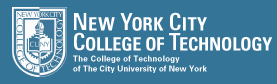 TCET 4140 Telecommunication Network ManagementProfessor Viviana VladutescuProject 11.Use the factor technique to estimate the cost of installing a local area network in a factory environment having the following characteristics: One large building on a single level will require a total of 3000ft of coaxial (broadband) cable to network its six departments. Six network interface units (NIUs) will be required, and a total of 50 taps will have to be made to connect all the anticipated workstations and programmable devices. Two modems are needed, in addition to one network manager/analyzer that costs $30000. The information necessary to make the estimate may be obtained from the worksheet shown in the table below. How accurate do you think such an estimate would be?2. If a nominal interest rate of 8% is compounded continuously, determine the unknown quantity in each of the following situations:a)  What uniform end-of-year amount for 10 years is equivalent to $8000 at the end of year 10?b)  What is the present equivalent value of $1000 per year for 12 years?c)  What is the future equivalent at the end of the sixth year of $243 payments made every six months during the sixth year.d). Find the equivalent lump-sum amount at the end of year nine when P0=$1000 and a nominal interest rate of 8% is compounded continuously.1.Interbuilding connections$100-$150 per footX?=?2. Intrabuilding connections$20-$50 per footX?=?3.Cable installation$20 per footX?=?4.Equipmenta) Broadband CATV amplifier$500-$1500X?=?    Taps$17-$20 eachX?=?    Splitters $5-$15X?=?    NIUs$500-$1000 per portX?=?    Modems$1000 eachX?=?b)Basebands    NIUs$600 per portX?=?    Repeaters$ 1200-$1500 eachX?=?   Taps/transceivers$200-$300X?=?c)Network manager$10000-$30000   Network analyzer$30000